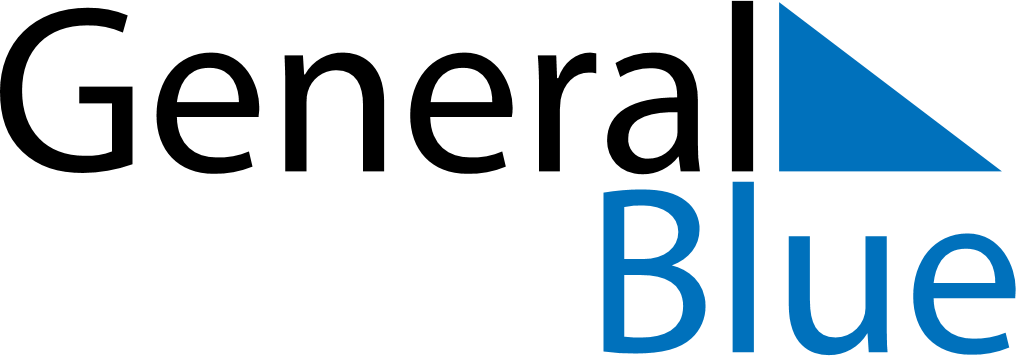 March 2024March 2024March 2024March 2024AlbaniaAlbaniaAlbaniaMondayTuesdayWednesdayThursdayFridaySaturdaySaturdaySunday1223League of Lezhë dayLeague of Lezhë day456789910Teacher’s DayMother’s Day1112131415161617Summer Day1819202122232324Sultan Nevruz’s Day2526272829303031Catholic Easter